Bill # 73-05The Graduate and Professional Student Association (GPSA)The Pennsylvania State University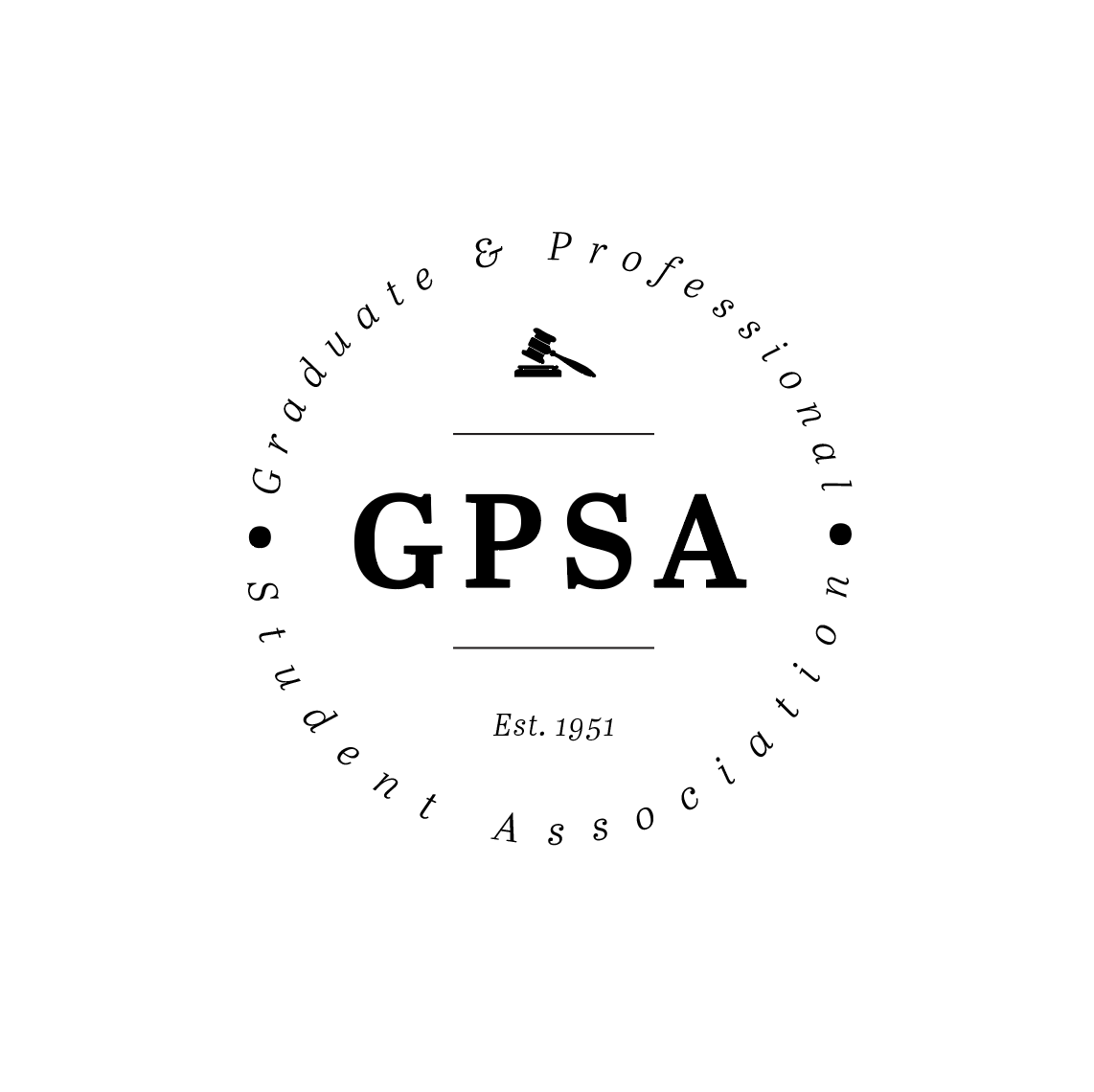 of the 73rd AssemblyWednesday, September 20, 2023Be it decided by the Assembly of Elected Delegates, GPSA Winter GalaFunding for Event(Decided: [ Y / N / A ])Nature of the Situation:GPSA’s goal this year is to connect our students with other students and people in the community. In doing so, we hope to create a space to foster meaningful collaboration, and where graduate and professional students can get to know each other better and feel at home at this large university. This event will bring students together in a formal setting – everyone loves a great night out with friends! We hope that hosting events like this will encourage graduate and professional students to come out of their academic bubble and interact with others to develop relationships and feelings of camaraderie at Penn State. Recommended Course of Action:The Graduate and Professional Student Association authorizes the Winter Gala committee to purchase the following items for the Winter Gala event on December 2, 2023…Room rental: $530Dance Floor: $50Cash Bar: $300DJ, Lighting, and Photobooth: $1,500 ($750 of this will be subsidized by OGEEP)Decorations (centerpieces for the table): $300Advertising: $50Total: $2,280Respectfully submitted,Frankie Urrutia-SmithDelegate, College of the Liberal Arts Speaker of the AssemblyPresident ___________________________________________________      	Affirm	Veto	The Graduate and Professional Student Association